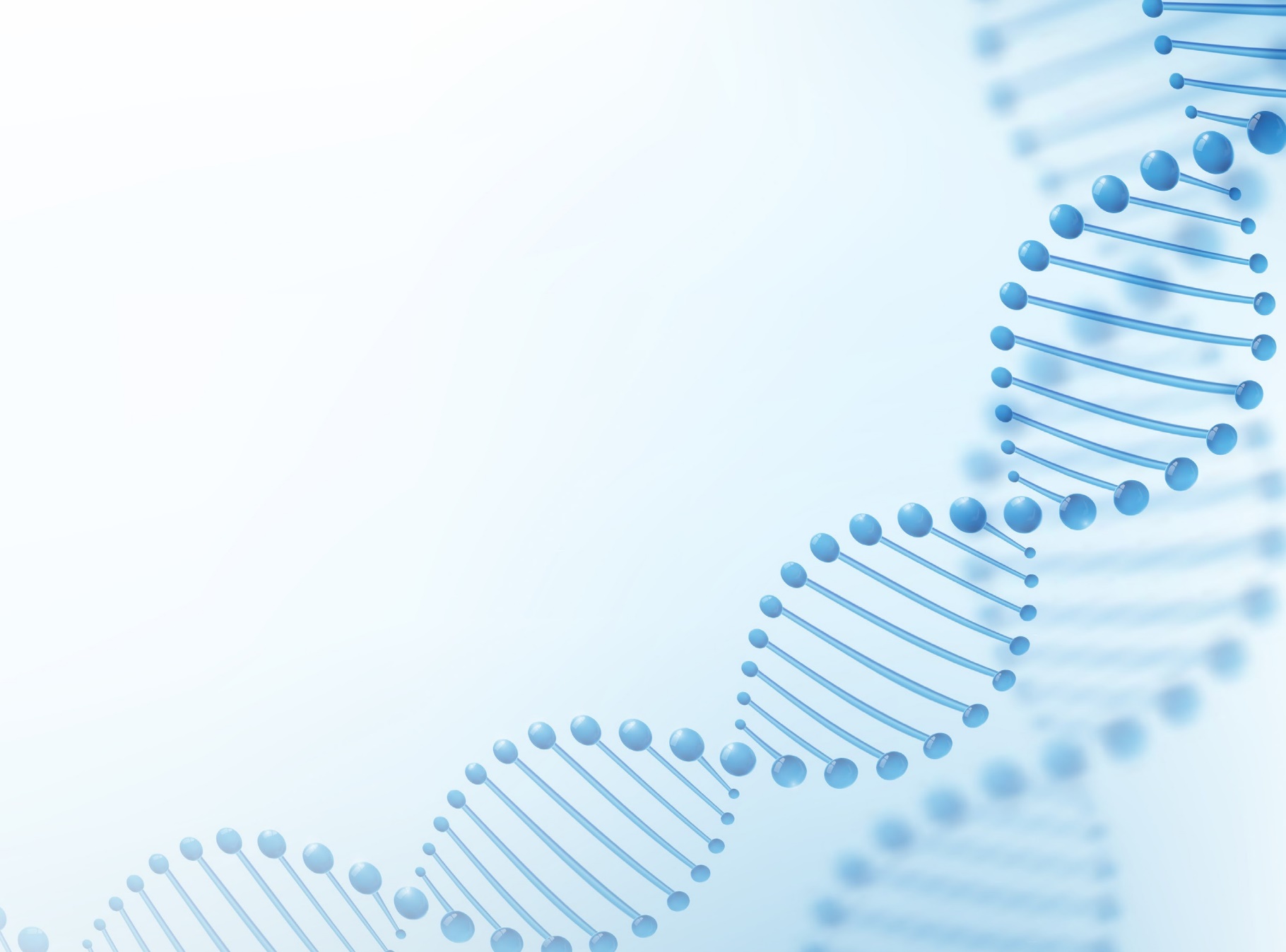 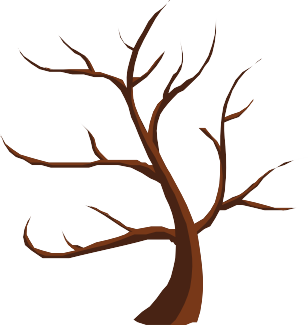 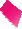 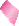 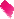 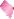 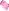 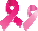 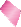 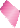 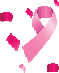 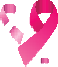 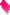 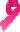 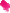 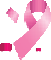 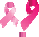 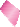 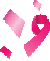 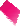 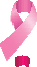 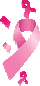 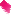 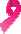 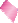 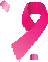 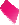 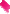 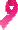 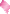 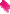 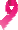 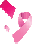 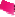 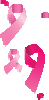 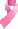 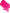 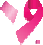 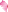 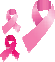 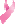 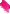 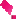 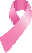 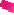 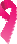 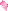 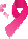 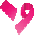 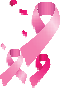 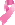 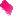 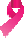 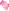 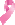 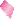 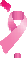 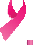 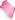 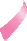 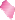 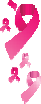 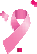 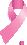 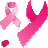 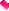 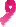 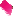 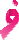 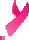 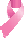 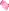 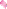 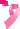 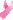 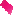 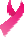 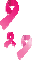 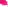 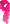 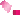 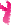 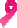 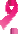 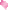 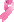 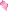 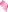 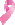 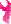 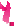 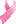 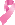 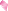 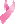 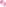 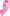 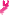 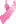 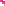 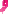 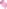 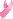 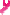 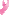 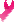 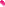 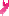 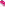 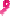 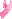 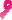 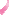 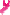 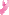 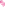 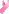 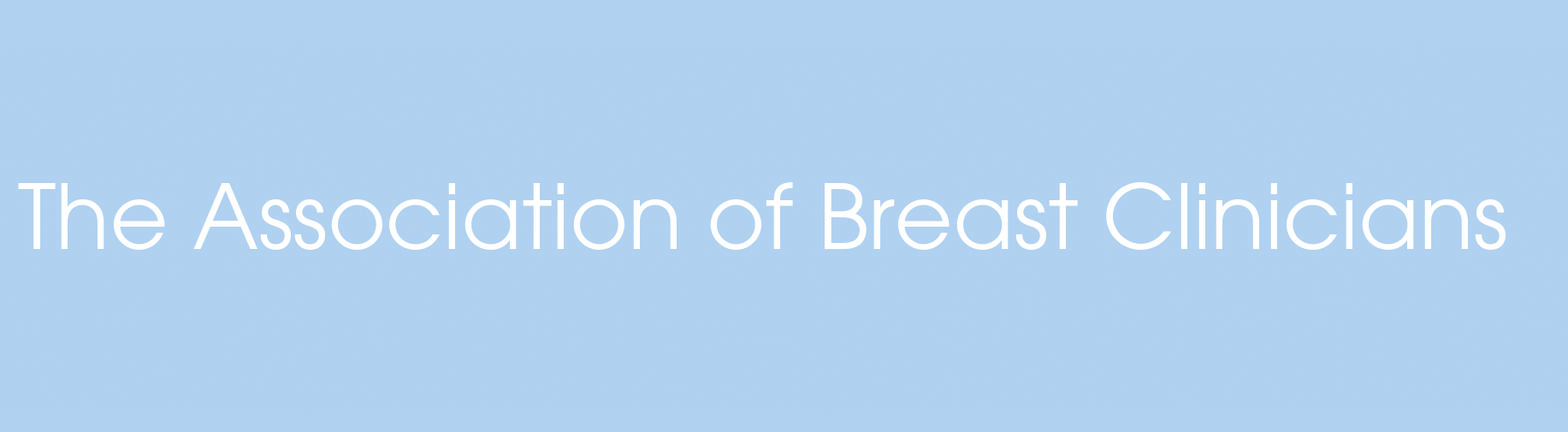 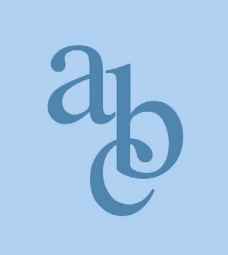 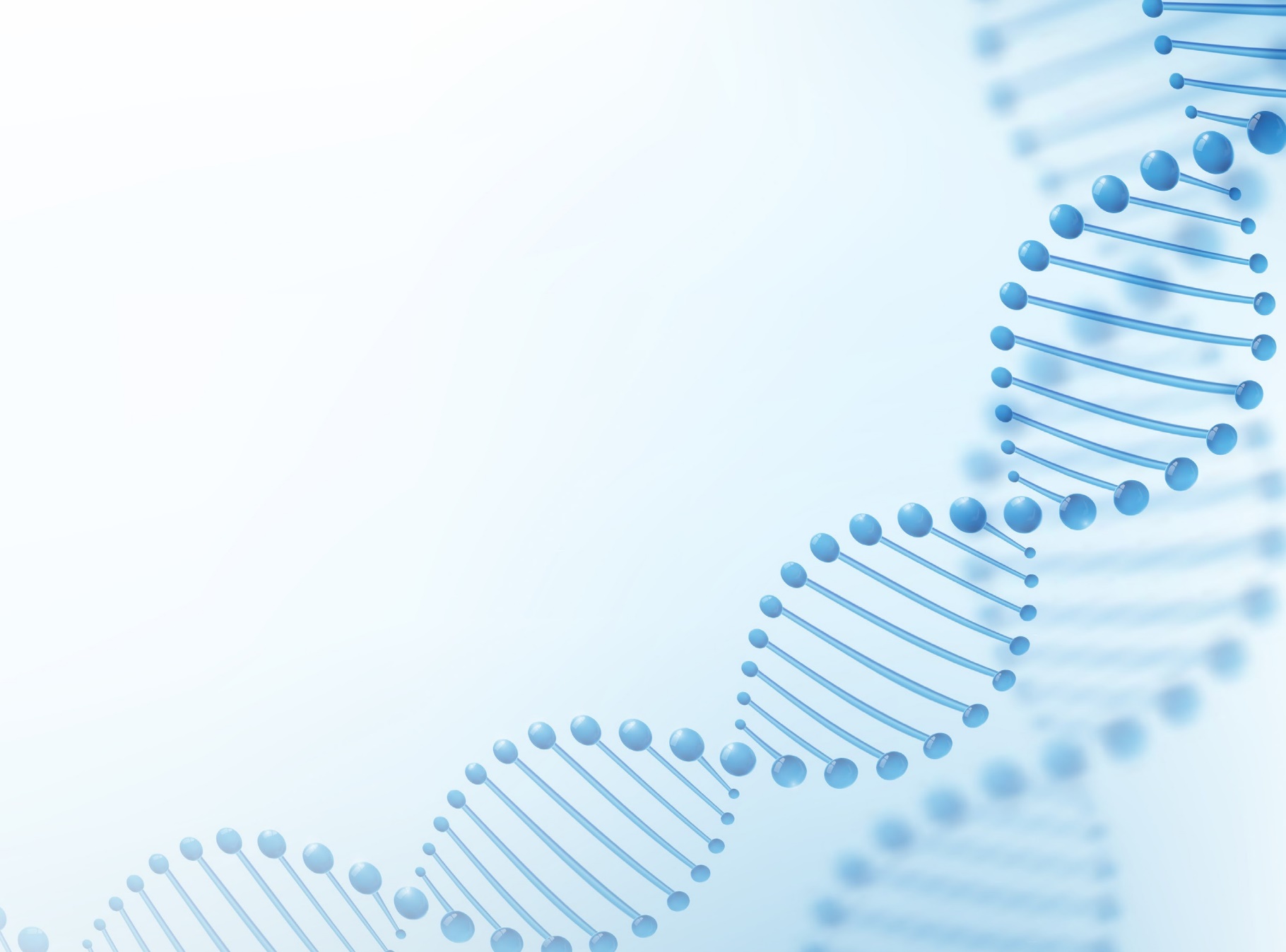 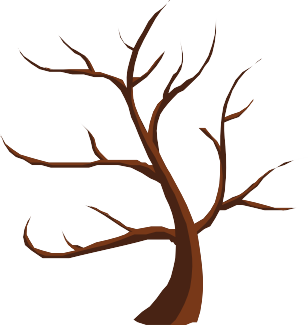 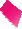 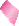 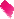 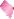 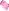 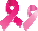 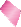 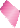 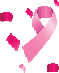 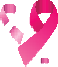 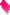 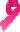 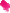 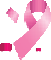 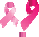 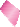 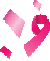 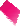 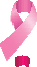 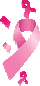 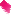 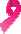 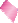 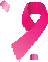 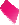 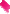 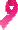 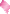 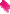 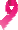 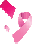 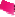 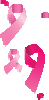 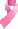 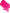 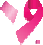 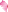 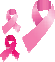 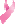 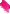 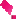 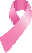 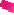 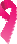 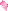 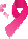 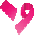 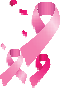 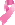 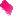 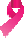 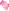 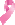 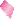 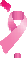 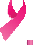 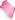 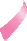 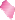 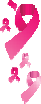 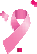 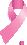 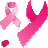 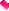 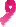 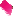 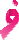 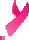 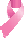 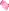 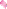 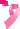 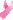 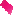 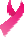 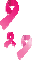 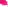 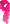 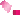 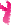 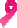 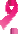 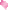 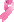 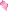 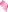 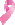 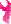 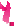 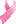 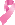 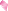 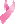 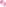 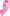 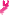 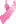 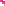 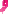 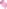 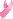 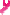 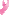 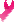 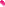 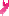 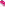 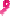 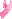 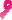 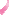 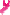 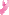 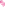 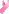 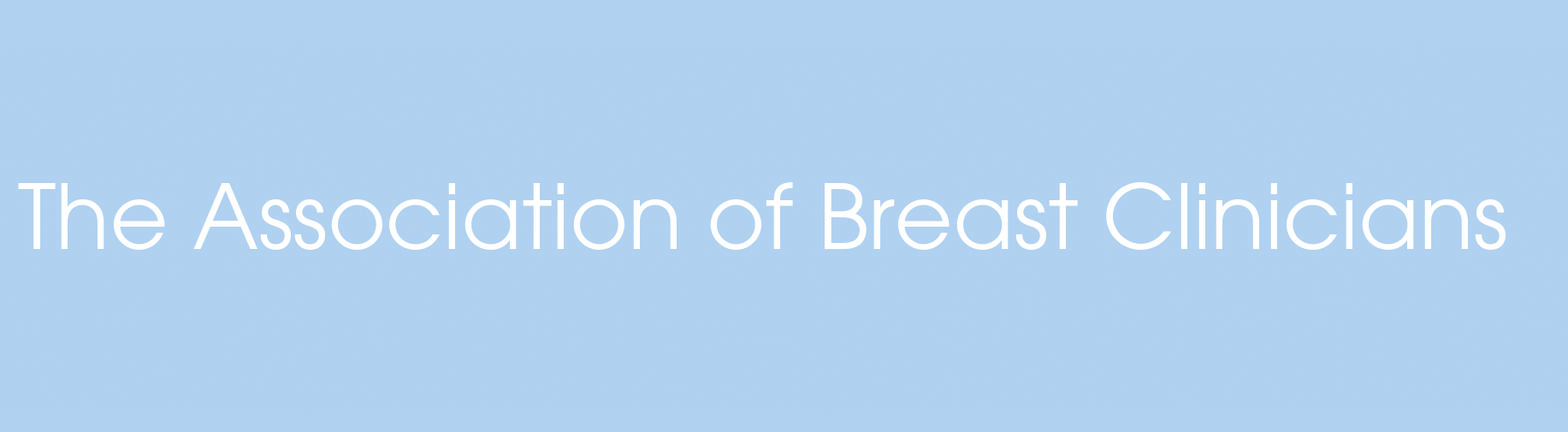 Family HistoryStudy Day                                10th FEBRUARY 2023    Registration   OPEN NOW!The Association of Breast Clinicians (ABC) is pleased to announce that we will be hosting a Family History Study Day live on Teams.CONTENTAssessing Risk, Genetics and Genomics, Managing Risk, Case Studies and Establishing a Family History Clinic.WHO IS THIS COURSE FOR?Breast Clinicians, Breast Clinician Trainees, Breast Surgeons, Radiologists, Radiographers, Advanced Nurse Practitioners, GPs and all health care professionals interested in the Family History of Breast Cancer and its management.PRECOURSE REQUIRED LEARNINGProof of completion of the e-Learning for Healthcare module “Taking and Drawing a Genetic Family History” will be required. Please log on to e-Learning for Healthcare to access the module:https://portal.e-lfh.org.uk/Component/Details/540869Registration will be managed by St Georges National Breast Education Centre (contact at St Georges: irene.davis@stgeorges.nhs.uk)